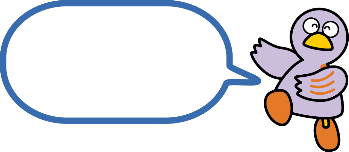 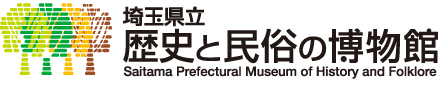 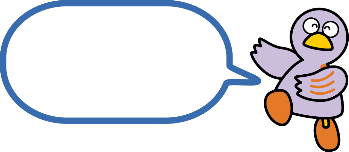 　　　　　　　　　　　　　　　　年　　　組　　名前　　　　　　　　　　　　　　★ここは30年(1955年)に「のを大きくさせたもの」がされています。　にこのは「の」（三種の代表的な必需品）とばれた、テレビ、、のがまりました。のから、この３つをさがし、ワークシートに気がついたことを書き入れてみましょう。※書けそうなところから書いてみよう！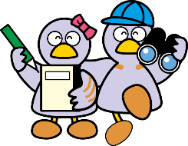 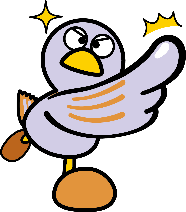 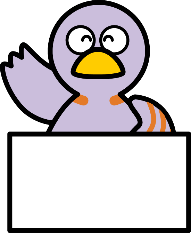 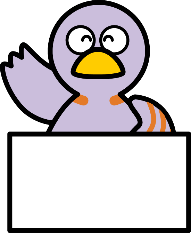 　　　　　　　　　　　　　　　年　　　組　　名前　　　　　　　　　　　　　　★ここは７０年くらい前までのをしたです。どんなをってどのようなをしていたのか、よくてみましょう。そして、になったのやいなどを考えてきましょう。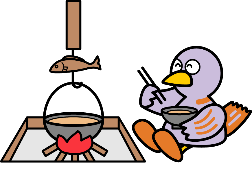 ★まとめ★　　昔は【　　　　　　】がないので、　　　　　　　【　　　　】の力で道具を動かしていた。ちょこっと！３０年ごろのをみてづいたことやのでっている道具とべてったことを書こう。テレビ　「ブラウン」というものが中に入っているから、大きいみたいな形をしているね。右にあるダイヤルを回してチャンネルをかえたよ。　水とはでいれていたよ。　で水をしぼるはなく、についているレバーをして、で水をしぼるんだ。　でをやせるようになったよ。それまでは、をってやしていたんだ。のが長くできるようになったんだって。になったの　絵い（でもいいよ）ったこと・づいたことれいすすきほうき　学校でつかっているように、ゆかのごみをはいたりするのかな。「すすき」ってお月見のときにかざる「すすき」でつくっているのかな。手づくりできそう。